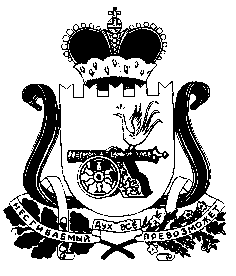 Совет депутатов Леонидовского сельского поселенияЕльнинского района Смоленской областиРЕШЕНИЕот  21.11.2014г.  №  32 Об   установлении  порядка       учетапредложений  по  проекту    решения«О    бюджете              Леонидовского сельского   поселения     Ельнинского района Смоленской области на   2015год » и порядка участия граждан в его обсуждении    Руководствуясь частью 6 статьи 52 Федерального закона от 06.10.2003 г.         № 131- ФЗ «Об общих принципах организации местного самоуправления  в Российской Федерации», на основании статьи  40 Устава Леонидовского сельского поселения Ельнинского района Смоленской области,  Совет депутатов Леонидовского сельского поселения  Ельнинского района Смоленской области     РЕШИЛ:    установить следующий порядок учета предложений по проекту решения «О бюджете Леонидовского сельского поселения Ельнинского района Смоленской области на 2015 год» и порядок участия граждан в его обсуждении:Ознакомление с проектом решения через средства массовой информации    ( печатное издание  «Леонидовский вестник» ).Прием предложений граждан в письменной форме до  04  декабря 2014 года по адресу: Администрация Леонидовского сельского поселения  д.Шарапово, ул.Центральная,д.23Публичные слушания по проекту решения «О бюджете Леонидовского сельского поселения Ельнинского района Смоленской области на 2015 год»  состоятся  05  декабря 2014 года в 15-00 часов в помещении Администрации.Утверждение бюджета Леонидовского сельского поселения Ельнинского района Смоленской области на 2015 год на заседании Совета депутатов Леонидовского сельского поселения Ельнинского района Смоленской области.Опубликование решения «О бюджете Леонидовского сельского поселения Ельнинского района Смоленской области на 2015 год» в средствах массовой информации ( печатное издание «Леонидовский вестник»).Глава муниципального образованияЛеонидовского сельского поселения                                                      Ельнинского района Смоленской области                                                                                               Т.Е.АнисоваПРОЕКТ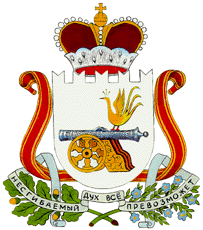                                                СОВЕТ ДЕПУТАТОВ ЛЕОНИДОВСКОГО СЕЛЬСКОГО ПОСЕЛЕНИЯЕЛЬНИНСКОГО РАЙОНА СМОЛЕНСКОЙ ОБЛАСТИ                                                        РЕШЕНИЕот ___________ 2014г. № ____ «О бюджете Леонидовского сельского поселения Ельнинского района Смоленской области на 2015 год»Руководствуясь ст.9 федерального Закона от 25.09.1997г. № 126-ФЗ « О финансовых основах местного самоуправления в Российской Федерации», Федеральным Законом от 06.10.2003г. № 131-ФЗ «Об общих принципах организации местного самоуправления РФ», Бюджетным кодексом РФ, Областным законом « Об областном бюджете на 2015 год плановый период 2016 и 2017 г.г.», Уставом Администрации Леонидовского сельского поселения Ельнинского района Смоленской области, Совет депутатов Леонидовского сельского поселения Ельнинского района Смоленской области решил:1.Утвердить основные характеристики бюджета Леонидовского сельского поселения Ельнинского района Смоленской области ( далее –бюджет сельского поселения) на 2015 год:1) общий объем доходов бюджета сельского поселения в сумме 3021,2 тыс.руб., в том числе объем безвозмездных поступлений в сумме 2349,5 тыс.руб.; 2) общий объем расходов сельского поселения в сумме 3021,2 тыс.рублей.3) дефицит бюджета сельского поселения на 2015 год в сумме 0,0 тыс.рублей.2.Утвердить источники финансирования дефицита бюджета Леонидовского сельского поселения Ельнинского района Смоленской области на 2015 год согласно приложению №1 к настоящему решению.3. Утвердить перечень главных администраторов поступлений в местный бюджет, согласно приложению № 2 к настоящему решению.4.Утвердить перечень главных администраторов источников финансирования дефицита бюджета Леонидовского сельского поселения Ельнинского района Смоленской области согласно приложению № 3 к настоящему решению.5.Утвердить нормативы отчислений от неналоговых доходов в бюджет Леонидовского сельского поселения согласно приложению №4 к настоящему решению.6. Утвердить прогнозируемые доходы бюджета Леонидовского сельского поселения Ельнинского района Смоленской области, за исключением безвозмездных поступлений, на 2015 год, согласно приложению № 5 к настоящему решению. 7.Утвердить объем прогнозируемых безвозмездных поступлений в бюджет Леонидовского сельского поселения Ельнинского района Смоленской области в 2015 году, согласно приложению № 6 к настоящему решению.8. Утвердить распределение бюджетных ассигнований по разделам, подразделам, целевым статьям (муниципальным программам и непрограмным направлениям деятельности) группам и подгруппам видов расходов классификации расходов бюджетов на 2015 год Леонидовского сельского поселения Ельнинского района Смоленской области согласно приложению № 7 к настоящему решению.9.Утвердить ведомственную структуру расходов бюджета Леонидовского сельского поселения Ельнинского района Смоленской области на 2015 год, согласно приложению № 8 к настоящему решению. 10. Утвердить объем бюджетных ассигнований муниципального дорожного фонда Леонидовского сельского поселения Ельнинского района Смоленской области на 2015год в сумме 390,8 тыс. руб. Утвердить прогнозируемый объем доходов бюджета Леонидовского сельского поселения Ельнинского района Смоленской области в части доходов, на формирование муниципального дорожного фонда в 2015 году в сумме 390,8 тыс. руб., согласно приложению 9 к настоящему решению.11.Утвердить в составе расходов бюджета сельского поселения резервный фонд Администрации Леонидовского сельского поселения Ельнинского района Смоленской области на 2015год в размере 20,0 тыс.рублей, что составляет 0,66% от общего объема расходов бюджета сельского поселения,Порядок расходования средств резервного фонда Администрации Леонидовского сельского поселения Ельнинского района Смоленской области определяется нормативно-правовым актом Администрации Леонидовского сельского поселения Ельнинского района Смоленской области.12. Установить:1) предельный объем муниципального долга на 2015 год в сумме 50,0 тыс. рублей;2) верхний придел муниципального  долга  на  01 января 2016года по долговым обязательствам  Смоленской области в сумме 0,0 тыс. рублей.13.Утвердить Программу муниципальных гарантий Леонидовского сельского поселения Ельнинского района Смоленской области на 2015 год согласно приложению 10 к настоящему решению.Утвердить в составе Программы муниципальных гарантий Леонидовского сельского поселения Ельнинского района Смоленской области на 2015 год общий объем бюджетных ассигнований, предусмотренных на исполнение муниципальных гарантий Леонидовского сельского поселения Ельнинского района Смоленской области по возможным гарантийным случаям в 2015году, в сумме 0,0 тыс. рублей.14. Установить в соответствии с пунктом 3 статьи 217 Бюджетного кодекса Российской Федерации следующее основания, для внесения в 2015году изменений в сводную бюджетную роспись бюджета сельского поселения:1) безвозмездные поступления от физических и юридических лиц, в том числе добровольные пожертвования, не предусмотренные настоящим решением в соответствии с их целевым назначением;2) поступление из бюджетов бюджетной системы Российской Федерации межбюджетных трансфертов (за исключением субвенций), не утвержденным в настоящем решении.15.Опубликовать решение «О бюджете Леонидовского сельского поселения Ельнинского района Смоленской области на 2015год» в средствах массовой информации Леонидовского сельского поселения Ельнинского района Смоленской области «Леонидовский вестник».16.Решение «О бюджете Леонидовского сельского поселения  Ельнинского района Смоленской области на 2015 год» вступает в силу с 1 января 2015 года.Глава муниципального образования Леонидовского сельского поселенияЕльнинского района Смоленской области:                                         Т.Е. Анисова                   Приложение 1                                           к решению Совета депутатов                                                       Леонидовского сельского поселения                                                                Ельнинского района Смоленской области                                                                         от ____________ № _____Источники финансирования дефицита бюджета Леонидовского сельского поселения Ельнинского района Смоленской области на 2015 годПриложение 2к решению Совета депутатов Леонидовского сельского поселения Ельнинского района Смоленской области от ____________ № _____Перечень главных администраторов доходов бюджета Леонидовского сельского поселения Ельнинского района смоленской области                 Приложение 3                                        к решению Совета депутатов                                                 Леонидовского сельского поселения                                                             Ельнинского района Смоленской области                                                                       от ____________ № _____Перечень главных администраторов источников финансирования дефицита бюджета Леонидовского сельского поселения Ельнинского района Смоленской области ,          Приложение 4                              к решению Совета депутатов                                      Леонидовского сельского поселения                                                       Ельнинского района Смоленской       области                                                                       от ____________ № _____	Нормативы отчислений неналоговых доходов в бюджет Леонидовского сельского поселения Ельнинского района Смоленской области на 2015 год                                                                                                                                                  ( процентов)	            Приложение 5                                      к решению Совета депутатов                                                 Леонидовского сельского поселения                                                             Ельнинского района Смоленской области                                                                       от ____________ № _____	Прогнозируемые доходы бюджета Леонидовского сельского поселения Ельнинского района Смоленской области, за  исключением безвозмездных поступлений на 2015год	(тыс. рублей)                      Приложение 6                                        к решению Совета депутатов                                                   Леонидовского сельского поселения                                                            Ельнинского района Смоленской области                                                                       от ____________ № _____	Объем прогнозируемых безвозмездных поступлений в  бюджет  Леонидовского сельского поселения Ельнинского района Смоленской области в 2015 году                                                                                                                        (тыс.руб.)              Приложение 7                               к решению Совета депутатов                                         Леонидовского сельского поселения                                                        Ельнинского района Смоленской     области                                                                       от ____________ № _____Распределение бюджетных ассигнований по разделам, подразделам, целевым статьям (муниципальным программам и не програмным направлениям деятельности) группам и подгруппам видов расходов классификации расходов бюджетов на 2015 год Леонидовского сельского поселения Ельнинского района Смоленской области	       Приложение 8                                    к решению Совета депутатов                                               Леонидовского сельского поселения                                                        Ельнинского района Смоленской области                                                                       от ____________ № _____Ведомственная структура расходовбюджета Леонидовского сельского поселения Ельнинского района Смоленской области на 2015 год	(тыс.руб)                    Приложение 9                                      к решению Совета депутатов                                               Леонидовского сельского поселения                                                            Ельнинского района Смоленской области                                                                       от ____________ № _____	Прогнозируемый объем доходов бюджета Леонидовского сельского поселения Ельнинского района Смоленской области в части доходов, на формирование муниципального дорожного фонда на 2015 год(тыс. рублей)             Приложение 10                                 к решению Совета депутатов                                              Леонидовского сельского поселения                                                             Ельнинского района Смоленской области                                                                       от ____________ № _____Проект программы муниципальных гарантий Леонидовского сельского поселения Ельнинского района  Смоленской области на 2015 год1. Перечень подлежащих предоставлению муниципальных гарантий Леонидовского сельского поселения Ельнинского района Смоленской области в 2015 году2. Общий объем бюджетных ассигнований, предусмотренных на исполнение муниципальных гарантий Леонидовского сельского поселения Ельнинского района Смоленской области по возможным гарантийным случаям в 2015 году, − 0,0 тыс. рублей.КодНаименование группы, подгруппы, статьи, подстатьи, элемента, программы (подпрограммы), кода экономической классификации источников внутреннего финансирования дефицитов бюджетовСумма, тыс. руб.01 00 00 00 00 000 0000ИСТОЧНИКИ ВНУТРЕННЕГО ФИНАНСИРОВАНИЯ ДЕФИЦИТОВ БЮДЖЕТОВ2,501 03 00 00 00 000 0000Бюджетные кредиты от других бюджетов бюджетной системы Российской Федерации0,001 03 00 00 00 000 0700Получение бюджетных кредитов от других бюджетов бюджетной системы Российской Федерации и валюте Российской Федерации0,001 03 00 00 00 000 0710Получение бюджетных кредитов от других бюджетов бюджетной системы Российской Федерации бюджетами муниципальных районов в валюте Российской Федерации0,001 02 00 00 000 0000 000Кредиты кредитных организаций в валюте Российской Федерации0,001 02 00 00 000 0000 700Получение кредитов от кредитных организаций в валюте Российской Федерации0,001 02 00 00 000 0000 710Получение кредитов от кредитных организаций бюджетами муниципальных  районов в валюте Российской Федерации0,001 05 00 00 00 0000 000Изменение остатков средств на счетах по  учету средств бюджетов0,001 05 00 00 00 0000 500Увеличение остатков средств бюджетов3021,201 05 02 01 00 0000 510Увеличение прочих остатков денежных средств бюджетов3021,201 05 02 01 10 0000 510Увеличение прочих остатков денежных средств бюджетов поселений3021,201 05 00 00 00 0000 600Уменьшение остатков средств бюджетов3021,201 05 02 01 00 0000 610Уменьшение прочих остатков денежных средств бюджетов3021,201 05 02 01 00 0000 610Уменьшение прочих остатков денежных средств бюджетов поселений3021,2Код бюджетной классификации Российской ФедерацииКод бюджетной классификации Российской ФедерацииНаименование главного администратора доходов местного бюджета, являющегося главным распорядителем средств местного бюджета,источника доходов местного бюджетаГлав-ного администра-тораисточника доходов местного бюджетаНаименование главного администратора доходов местного бюджета, являющегося главным распорядителем средств местного бюджета,источника доходов местного бюджета123923Администрация Леонидовского сельского поселения Ельнинского района Смоленской области9231 14 02053 10 0000 410Доходы от реализации иного имущества, находящегося в собственности поселений (за исключением имущества муниципальных  бюджетных и автономных учреждений, а также имущества муниципальных унитарных предприятий, в том числе казенных), в части реализации основных средств по указанному имуществу9231 14 02053 10 0000 440Доходы от реализации иного имущества, находящегося в собственности поселений (за исключением имущества муниципальных бюджетных и автономных учреждений, а также имущества муниципальных унитарных предприятий, в том числе казенных), в части реализации материальных запасов по указанному имуществу9231 16 90050 10 0000 140Прочие поступления денежных взысканий (штрафов) и иных сумм возмещения ущерба, зачисляемые в бюджеты поселений9231 17 01050 10 0000 180Невыясненные поступления, зачисляемые в бюджеты поселений9232 02 01001 10 0000 151Дотации бюджетам поселений на выравнивание бюджетной обеспеченности9232 02 01003 10 0000 151Дотации бюджетам поселений на поддержку мер по обеспечению сбалансированности бюджетов9232 02 01999 10 0000 151Прочие дотации бюджетам поселений9232 02 02999 10 0000 151Прочие субсидии бюджетам поселений9232 02 03015 10 0000 151Субвенции бюджетам поселений на осуществление первичного воинского учета на территориях, где отсутствуют военные комиссариаты9232 02 03026 10 0000 151Субвенции бюджетам поселений на предоставление жилых помещений детям-сиротам и детям, оставшимся без попечения родителей, лицам из их числа по договорам найма специализированных жилых помещений9232 02 04999 10 0000 151Прочие межбюджетные трансферты, передаваемые бюджетам поселений9232 19 05000 10 0000 151Возврат остатков субсидий, субвенций и иных межбюджетных трансфертов,  имеющих целевое назначение, прошлых лет из бюджетов поселенийКод бюджетной классификации Российской ФедерацииКод бюджетной классификации Российской ФедерацииНаименование главного администратора, источника финансирования дефицита бюджета Леонидовского поселения Ельнинского района Смоленской области главного администратораисточника финансирования дефицита бюджета Леонидовского поселения Ельнинского района Смоленской областиНаименование главного администратора, источника финансирования дефицита бюджета Леонидовского поселения Ельнинского района Смоленской области123923Администрация Леонидовского поселения Ельнинского района Смоленской области92301 02 00 00 10 0000 710Получение кредитов от кредитных организаций бюджетами поселений в валюте Российской Федерации92301 02 00 00 10 0000 810Погашение бюджетами поселений кредитов от кредитных организаций  в валюте Российской Федерации92301 03 00 00 10 0000 810Погашение бюджетами поселений кредитов  от других бюджетов бюджетной системы Российской Федерации в валюте Российской Федерации92301 05 02 01 10 0000 510Увеличение прочих остатков денежных средств бюджетов поселений92301 05 02 01  10 0000 610Уменьшение прочих остатков денежных средств бюджетов поселенийКод бюджетной классификации Российской ФедерацииНаименование доходаБюджет поселения1 17 00000 00 0000 000Прочие неналоговые доходы1 17 01000 00 0000  180Невыясненные поступления1 17 01050 10 0000 180Невыясненные поступления, зачисляемые в бюджеты поселений 1001 17 05000 00 0000 180Прочие неналоговые доходы1 17 05050 10 0000 180Прочие неналоговые доходы  бюджетов поселений100КодНаименование кода дохода бюджетаСумма1231 00 00000 00 0000 000НАЛОГОВЫЕ И НЕНАЛОГОВЫЕ ДОХОДЫ671,71 01 00000 00 0000 000НАЛОГИ НА ПРИБЫЛЬ, ДОХОДЫ99,91 01 02000 01 0000 110Налог на доходы физических лиц99,91 03 00000 00 0000 000НАЛОГИ НА ТОВАРЫ (РАБОТЫ, УСЛУГИ), РЕАЛИЗУЕМЫЕ НА ТЕРРИТОРИИ РОССИЙСКОЙ ФЕДЕРАЦИИ390,81 03 02000 01 0000 110Акцизы по подакцизным товарам (продукции), производимым на территории Российской Федерации390,81 05 00000 00 0000 000НАЛОГИ НА СОВОКУПНЫЙ ДОХОД28,01 05 03000 01 0000 110Единый сельскохозяйственный налог28,01 06 00000 00 0000 000НАЛОГИ НА ИМУЩЕСТВО151,61 06 01000 00 0000 110Налог на имущество физических лиц27,31 06 06000 00 0000 110Земельный налог124,31 11 00000 00 0000 000ДОХОДЫ ОТ ИСПОЛЬЗОВАНИЯ ИМУЩЕСТВА, НАХОДЯЩЕГОСЯ В ГОСУДАРСТВЕННОЙ И МУНИЦИПАЛЬНОЙ СОБСТВЕННОСТИ0,71 11 05000 00 0000 120Доходы, получаемые в виде арендной либо иной платы за передачу в возмездное пользование государственного и муниципального имущества (за исключением имущества бюджетных и автономных учреждений, а также имущества государственных и муниципальных унитарных предприятий, в том числе казенных)0,71 14 00000 00 0000 000ДОХОДЫ ОТ ПРОДАЖИ МАТЕРИАЛЬНЫХ И НЕМАТЕРИАЛЬНЫХ АКТИВОВ0,71 14 06000 00 0000 430Доходы от продажи земельных участков, находящихся в государственной и муниципальной собственности (за исключением земельных участков бюджетных и автономных учреждений)0,7КодНаименование кода дохода бюджетаСумма                   1                           232 00 00000 00 0000 000БЕЗВОЗМЕЗДНЫЕ ПОСТУПЛЕНИЯ2349,52 02 00000 00 0000 000Безвозмездные поступления от других бюджетов бюджетной системы Российской Федерации2349,52 02 01000 00 0000 151 Дотации бюджетам субъектов Российской Федерации и муниципальных образований2300,02 02 01001 00 0000 151Дотации на выравнивание бюджетной обеспеченности2300,02 02 01001 10 0000 151Дотации бюджетам поселений на выравнивание бюджетной обеспеченности2300,02 02 03000 00 0000 151Субвенции бюджетам субъектов Российской Федерации и муниципальных образований49,52 02 03015 00 0000 151Субвенции бюджетам на осуществление первичного воинского учета на территориях, где отсутствуют военные комиссариаты49,52 02 03015 10 0000 151Субвенции бюджетам поселений на осуществление первичного воинского учета на территориях, где отсутствуют военные комиссариаты49,5НаименованиеРаздел,подразделЦелевая статьяВид расходовСумма12345Общегосударственные вопросы010000000000001692,4Функционирование законодательных актов (представительных) органов государственной власти и представительных органов муниципальных образований0103000000000059,3Депутаты представительного органа муниципального образования0103702000000059,3Иные выплаты персоналу государственных (муниципальных) органов, за исключением фонда оплаты труда0103702001312259,3Функционирование Правительства РФ, высших исполнительных органов государственной власти субъектов РФ, местных администраций010400000000001584,5Глава местной администрации (исполнительно-распорядительный орган муниципального образования)01047110000000441,9Расходы на выплаты персоналу государственных (муниципальных) органов01047110011000441,9Фонд оплаты труда государственных (муниципальных) органов и взносы по обязательному социальному страхованию01047110011121441,9Центральный аппарат010471200000001142,6Расходы по оплате труда работников органов местного самоуправления01047120011000819,4Фонд оплаты труда государственных (муниципальных) органов и взносы по обязательному социальному страхованию01047120011121819,4Расхода на содержание (за исключением расходов на выплаты по оплате труда)01047120018000194,7Закупка товаров, работ, услуг в сфере информационно-коммуникационных технологий0104712001824269,5Прочая закупка товаров, работ и услуг для обеспечения государственных (муниципальных) нужд01047120018244125,2Иные межбюджетные трансферты0104712001854012,0Уплата налога на имущество организаций и земельного налога01047120018851101,0Уплата прочих налогов, сборов и иных платежей0104712001885215,5Обеспечение деятельности финансовых, налоговых и таможенных органов и органов финансового (финансово-бюджетного) надзора0106000000000028,6Центральный аппарат0106712000000028,6Расхода на содержание (за исключением расходов на выплаты по оплате труда)0106712001800028,6Иные межбюджетные трансферты0106712001854028,6Обеспечение проведения выборов и референдумов01070000000000154,3Проведение выборов в органы местного самоуправления01074130000000154,3Проведение выборов и референдумов в органы местного самоуправления01074130020000154,3Прочая закупка товаров, работ и услуг для обеспечения государственных (муниципальных) нужд01074130020244154,3Резервные фонды0111000000000020,0Резервные фонды местных администраций0111718288800020,0Специальные расходы0111718288888020,0Национальная оборона0200000000000049,5Мобилизационная и вневойсковая подготовка0203000000000049,5Субвенции бюджетам муниципальных образований0203800000000049,5Субвенция на осуществление органами местного самоуправления городских и сельских поселений Смоленской области государственных полномочий по первичному воинскому учету на территориях, где отсутствуют военные комиссариаты0203800511800049,5Фонд оплаты труда государственных (муниципальных) органов и взносы по обязательному социальному страхованию0203800511812127,6Закупка товаров, работ, услуг в сфере информационно-коммуникационных технологий020380051182423,6Прочая закупка товаров, работ и услуг для обеспечения государственных (муниципальных) нужд0203800511824418,3Национальная экономика04000000000000670,8Дорожное хозяйство (дорожные фонды)04090000000000670,8Обеспечение деятельности высшего должностного лица муниципального образования04097200000000390,8Дорожный фонд04097200022000390,8Прочая закупка товаров, работ и услуг для обеспечения государственных (муниципальных) нужд04097200022244390,8Дорожное хозяйство04097300000000280,0Содержание автомобильных дорог04097300021000280,0Прочая закупка товаров, работ и услуг для обеспечения государственных (муниципальных) нужд04097300021244280,0Жилищно-коммунальное хозяйство05000000000000454,2Коммунальное хозяйство0502000000000088,0Жилищно-коммунальное хозяйство0502740000000088,0Мероприятия в области коммунального хозяйства0502740002300088,0Прочая закупка товаров, работ и услуг для обеспечения государственных (муниципальных) нужд0502740002324488,0Благоустройство05030000000000366,2Благоустройство05037500000000366,2Содержание уличного освещения05037500001000263,2Прочая закупка товаров, работ и услуг для обеспечения государственных (муниципальных) нужд05037500001244263,2Содержание мест захоронения0503750000200053,0Прочая закупка товаров, работ и услуг для обеспечения государственных (муниципальных) нужд0503750000224453,0Прочее благоустройство0503750000400050,0Прочая закупка товаров, работ и услуг для обеспечения государственных (муниципальных) нужд0503750000424450,0Итого расходов000000000000003021,2НаименованиеКод главного распорядителя средствРаздел, подразделЦелевая статьяВид расходовСумма123456Администрация Леонидовского сельского поселения Ельнинского района Смоленской области923000000000000003021,2Общегосударственные вопросы923010000000000001692,4Функционирование законодательных актов (представительных) органов государственной власти и представительных органов муниципальных образований9230103000000000059,3Депутаты представительного органа муниципального образования9230103702000000059,3Расходы на выплату персоналу в целях обеспечения выполнения функций государственными (муниципальными) органами, казенными учреждениями, органами управления государственными внебюджетными фондами9230103702001310059,3Расходы на выплаты персоналу государственных (муниципальных) органов9230103702001312059,3Иные выплаты персоналу государственных (муниципальных) органов, за исключением фонда оплаты труда9230103702001312259,3Функционирование Правительства РФ, высших исполнительных органов государственной власти субъектов РФ, местных администраций92301040000000000Глава местной администрации (исполнительно-распорядительный орган муниципального образования)92301047110000000441,9Расходы на выплаты персоналу государственных (муниципальных) органов92301047110011000441,9Расходы на выплату персоналу в целях обеспечения выполнения функций государственными (муниципальными) органами, казенными учреждениями, органами управления государственными внебюджетными фондами92301047110011000441,9Расходы на выплату персоналу в целях обеспечения выполнения функций государственными (муниципальными) органами, казенными учреждениями, органами управления государственными внебюджетными фондами92301047110011100441,9Расходы на выплаты персоналу государственных (муниципальных) органов92301047110011120441,9Фонд оплаты труда государственных (муниципальных) органов и взносы по обязательному социальному страхованию92301047110011121441,9Центральный аппарат923010471200000001142,6Расходы по оплате труда работников органов местного самоуправления92301047120011000819,4Расходы на выплату персоналу в целях обеспечения выполнения функций государственными (муниципальными) органами, казенными учреждениями, органами управления государственными внебюджетными фондами92301047120011100819,4Расходы на выплаты персоналу государственных (муниципальных) органов92301047120011120819,4Фонд оплаты труда государственных (муниципальных) органов и взносы по обязательному социальному страхованию92301047120011121819,4Закупка товаров, работ и услуг для государственных (муниципальных) нужд92301047120018200194,7Иные закупки товаров, работ и услуг для обеспечения государственных (муниципальных) нужд92301047120018240194,7Закупка товаров, работ, услуг в сфере информационно-коммуникационных технологий9230104712001824269,5Прочая закупка товаров, работ и услуг для обеспечения государственных (муниципальных) нужд92301047120018244125,2Межбюджетные трансферты9230104712001850012,0Иные межбюджетные трансферты9230104712001854012,0Иные бюджетные ассигнования92301047120018800116,5Уплата налога на имущество организаций и земельного налога92301047120018851101,0Уплата прочих налогов, сборов и иных платежей9230104712001885215,5Обеспечение деятельности финансовых, налоговых и таможенных органов и органов финансового (финансово-бюджетного) надзора9230106000000000028,6Центральный аппарат9230106712000000028,6Расхода на содержание (за исключением расходов на выплаты по оплате труда)9230106712001800028,6Межбюджетные трансферты9230106712001850028,6Иные межбюджетные трансферты9230106712001854028,6Обеспечение проведения выборов и референдумов92301070000000000154,3Проведение выборов в органы местного самоуправления92301074130000000154,3Проведение выборов и референдумов в органы местного самоуправления92301074130020000154,3Закупка товаров, работ и услуг для государственных (муниципальных) нужд92301074130020200154,3Иные закупки товаров, работ и услуг для обеспечения государственных (муниципальных) нужд92301074130020240154,3Прочая закупка товаров, работ и услуг для обеспечения государственных (муниципальных) нужд92301074130020244154,3Резервные фонды9230111000000000020,0Резервные фонды местных администраций9230111718288800020,0Иные бюджетные ассигнования9230111718288880020,0Специальные расходы9230111718288888020,0Национальная оборона9230200000000000049,5Мобилизационная и вневойсковая подготовка9230203000000000049,5Субвенции бюджетам муниципальных образований9230203800000000049,5Субвенция на осуществление органами местного самоуправления городских и сельских поселений Смоленской области государственных полномочий по первичному воинскому учету на территориях, где отсутствуют военные комиссариаты9230203800511800049,5Расходы на выплату персоналу в целях обеспечения выполнения функций государственными (муниципальными) органами, казенными учреждениями, органами управления государственными внебюджетными фондами9230203800511810027,6Расходы на выплаты персоналу государственных (муниципальных) органов9230203800511812027,6Фонд оплаты труда государственных (муниципальных) органов и взносы по обязательному социальному страхованию9230203800511812127,6Закупка товаров, работ и услуг для государственных (муниципальных) нужд9230203800511820021,9Иные закупки товаров, работ и услуг для обеспечения государственных (муниципальных) нужд9230203800511824021,9Закупка товаров, работ, услуг в сфере информационно-коммуникационных технологий923020380051182423,6Прочая закупка товаров, работ и услуг для обеспечения государственных (муниципальных) нужд9230203800511824418,3Национальная экономика92304000000000000670,8Дорожное хозяйство (дорожные фонды)92304090000000000670,8Обеспечение деятельности высшего должностного лица муниципального образования92304097200000000670,8Дорожный фонд92304097200022000390,8Закупка товаров, работ и услуг для государственных (муниципальных) нужд92304097200022200390,8Иные закупки товаров, работ и услуг для обеспечения государственных (муниципальных) нужд92304097200022240390,8Прочая закупка товаров, работ и услуг для обеспечения государственных (муниципальных) нужд92304097200022244390,8Дорожное хозяйство92304097300000000280,0Содержание автомобильных дорог92304097300021000280,0Закупка товаров, работ и услуг для государственных (муниципальных) нужд92304097300021200280,0Иные закупки товаров, работ и услуг для обеспечения государственных (муниципальных) нужд92304097300021240280,0Прочая закупка товаров, работ и услуг для обеспечения государственных (муниципальных) нужд92304097300021244280,0Жилищно-коммунальное хозяйство92305000000000000454,2Коммунальное хозяйство9230502000000000088,0Жилищно-коммунальное хозяйство9230502740000000088,0Мероприятия в области коммунального хозяйства9230502740002300088,0Закупка товаров, работ и услуг для государственных (муниципальных) нужд9230502740002320088,0Иные закупки товаров, работ и услуг для обеспечения государственных (муниципальных) нужд9230502740002324088,0Прочая закупка товаров, работ и услуг для обеспечения государственных (муниципальных) нужд9230502740002324488,0Благоустройство92305030000000000366,2Благоустройство92305037500000000366,2Содержание уличного освещения92305037500001000263,2Закупка товаров, работ и услуг для государственных (муниципальных) нужд92305037500001200263,2Иные закупки товаров, работ и услуг для обеспечения государственных (муниципальных) нужд92305037500001240263,2Прочая закупка товаров, работ и услуг для обеспечения государственных (муниципальных) нужд92305037500001244263,2Содержание мест захоронения9230503750000200053,0Закупка товаров, работ и услуг для государственных (муниципальных) нужд9230503750000220053,0Иные закупки товаров, работ и услуг для обеспечения государственных (муниципальных) нужд9230503750000224053,0Прочая закупка товаров, работ и услуг для обеспечения государственных (муниципальных) нужд9230503750000224453,0Прочее благоустройство9230503750000400050,0Закупка товаров, работ и услуг для обеспечения государственных (муниципальных) нужд9230503750000420050,0Иные закупки товаров, работ и услуг для обеспечения государственных (муниципальных) нужд9230503750000424050,0Прочая закупка товаров, работ и услуг для обеспечения государственных (муниципальных) нужд9230503750000424450,0КодНаименование кода дохода бюджетаСумма1231 00 00000 00 0000 000НАЛОГОВЫЕ И НЕНАЛОГОВЫЕ ДОХОДЫ390,81 03 00000 00 0000 000НАЛОГИ НА ТОВАРЫ (РАБОТЫ, УСЛУГИ), РЕАЛИЗУЕМЫЕ НА ТЕРРИТОРИИ РОССИЙСКОЙ ФЕДЕРАЦИИ390,81 03 02000 01 0000 110Акцизы по подакцизным товарам (продукции), производимым на территории Российской Федерации390,8№ п/пЦель (направление) гарантированияКатегория принципаловСумма гарантирования (тыс. рублей)Наличие права регрессного требованияПроверка финансового состояния принципалаИные условия предоставления муниципальных гарантий Леонидовского сельского поселения Ельнинского района Смоленской области1234567Итого0,0